Окружающий мир 4б класс1. Графический диктант.-Напишите «+», если вы согласны с высказыванием, иначе «-»: В 1861 году Александр II подписал манифест о крестьянской вольности.За это его прозвали царь-освободитель.Отныне крестьяне больше не являлись собственностью помещиков и могли самостоятельно вести свои дела.Рабочие окраины выглядели так же, как и центральная часть города.В центре городов появились здания банков, магазинов, музеев и театров.Во второй половине XIX века Россия не развивалась.Городские улицы до того времени освещались газовыми светильниками.К концу века по улицам Петербурга и Москвы ездили первые трамваи.Русская зима сделала невозможной работу железнодорожного транспорта. Первая железная дорога связала центр страны с Сибирью и Дальним Востоком.2. Решите кроссворд.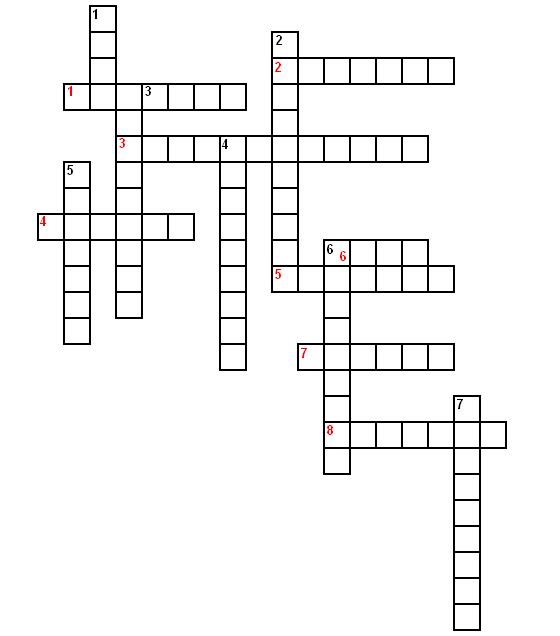 По вертикали: 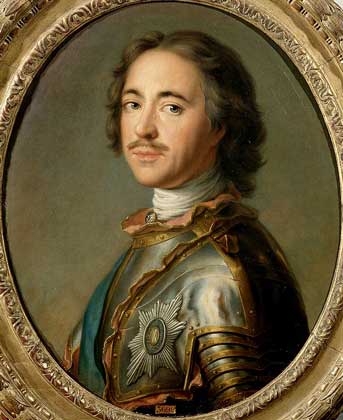 Это впервые появилось в России при Петре I. Какой царь подписал манифест о крестьянской вольности? Кто стал продолжателем дел Петра I? Кем работал молодой Пётр во время путешествия по Европе? Где родился М.В. Ломоносов? 7. 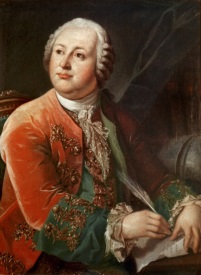 По горизонтали:Какая страна напала на Россию в 1812 году? Чем стала Россия при Петре Великом? Какой город появился при Петре I? Что происходило в Москве, когда туда вошли французы в 1812 году? Как называлась первая русская печатная книга? Что было построено в Москве в честь победы над Наполеоном? Кто напал на Россию в 17 веке? Кто был избран на престол в 1613 году? Литературное чтение1. Нет сказок лучше тех, которые создает сама жизнь.                                                                                              (Г.Х. Андерсен)- Как понимаете смысл высказывания? (2-3 предложения написать)2. Восстановите план сказки «Русалочка» Г.Х. Андерсена.* Жизнь во дворце* Тоска Русалочки* Принц встречает принцессу* Разговор с ведьмой* Какая она - человеческая жизнь?* Последняя ночь* Принц спасен* Дорога к ведьме* Отношения с принцем* Морская семья* Наблюдение за принцем* Русалочка узнает о решении принца* Прекрасный принц* Русалочка превратилась в человека* Встреча с сестрами* Гибель русалочки* Морской бал во дворце* Она стала прекрасной девушкой* Страшная буря* Принятое решение3. Представьте себе, что вам предложили изменить конец сказки.Задание: придумайте своё окончание сказки или  Составьте кроссворд по сказке.